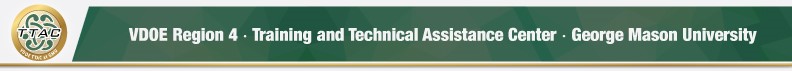 HLP Highlight ToolHLP 5: Interpret and Communicate Assessment Information to Collaboratively Design and Implement Educational ProgramsEmbedded under Data-Driven Planning Pillar (HLP 6)Here’s What It Is:Effective collaboration throughout the IEP process requires understanding and sharing student data with education professionals and families. After collecting data from a variety of assessments, educators interpret data from reports and then communicate findings about a student’s interests, strengths and needs with other education professionals and families. It is important to share data from norm-referenced assessments in a way that others can understand. Explain how multiple sources of information provide a complete picture of a student’s strengths and needs. Teams use assessment data to plan for individualized instruction that includes standards-based SMART goals. Teachers regularly monitor student progress toward IEP goals and communicate progress with families and other educators. HLP 5 is an embedded HLP within pillar data-based decision making HLP 6.   Here’s When to Use It:When analyzing data from reports.Throughout the IEP process, especially during eligibility and re-evaluation.When identifying a student’s present level of performance (PLOP). When meeting with collaborative learning or grade-level teams.Throughout the MTSS-RTI process. When communicating a student’s progress with families or other educators.During parent-teacher conferences and meetings. Here’s What It Looks Like:Sample video of an IEP meeting/Evaluation with Families (6:07)Tips on How to Make Your IEP Process Better with Family Participation (6:16)Overview of HLP 5 (6:53)Resources to Extend Learning:National Center on Intensive Intervention Communicating Intensive Interventions with FamiliesJames Madison University Reporting & Use of Assessment ResultsHigh Leverage Practices The Iris CenterNational Center for Learning DisabilitiesLeadership Guide for HLP 5 CEEDAR Center: Simulation Package for HLP 5Find additional HLP Highlight Tools on TTAC Online.For information about TTAC Region 4, go to https://ttac.gmu.edu/.ReferencesAceves, T. C., & Kennedy, M. J. (Eds.) (2024, February). High-leverage practices for students with disabilities. 2nd edition. Arlington, VA: Council for Exceptional Children and CEEDAR Center.McLeskey, J. (Ed.). (2019). High leverage practices for inclusive classrooms. New York: Routledge.